Ferrara, Il DIRETTORE del Dipartimento di Fisica e Scienze della TerraAutorizzail rimborso con  prelievo dal Fondo ECONOMALE  di    €   per: valori bollati/ tasse di possessospese postali/ dazi doganalicorrierecarburante altro Motivazione dell’acquisto richiesto da   da reintegrarsi mediante il fondo          Il Richiedente								  Il Titolare del Fondo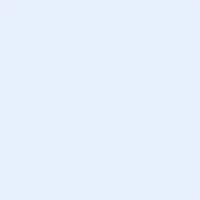 Il Direttore__________________________Firma per ricevuta al momento del rimborso   ___________________________